Тунгокоченская ТИК информирует:Начал работать уже привычный всем механизм «Мобильный избиратель».С 29 января и по 11 марта 2024 года  избиратели имеют право подать лично в  территориальную избирательную комиссию или через  многофункциональный центр предоставления государственных и муниципальных услуг заявления о включении в список избирателей по месту нахождения, а также заявления об аннулировании включения в список избирателей по месту нахождения. Также, можно до  11 марта 2024 года – подать такое заявление в электронном виде через федеральную государственную информационную систему «Единый портал государственных и муниципальных услуг (функций)».С 6 по 11 марта 2024 года избиратели это могут сделать лично в участковой избирательной комиссии.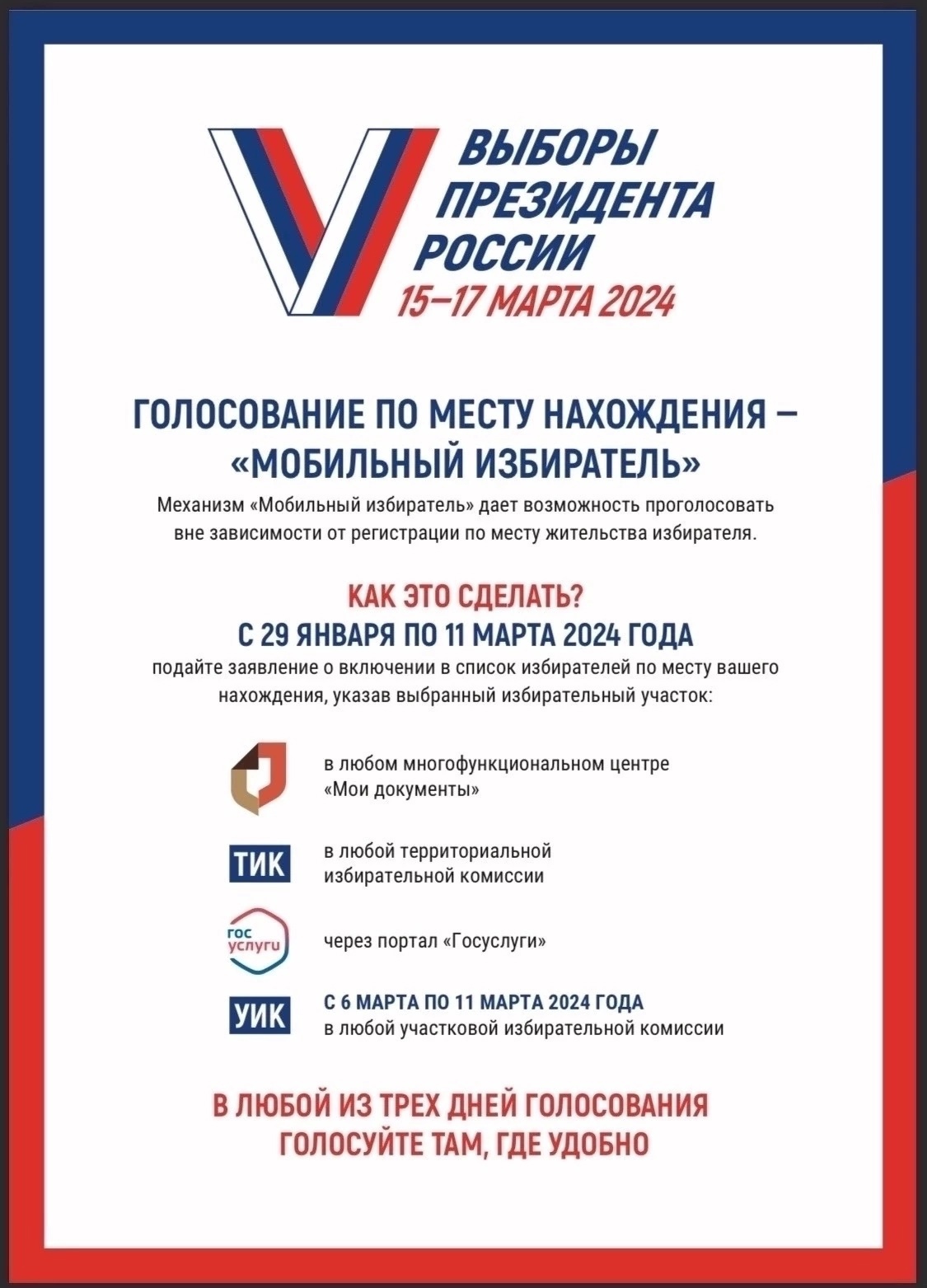 